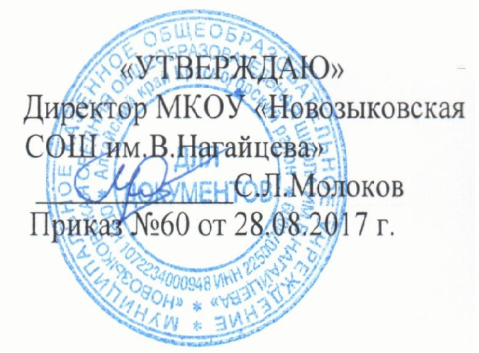 Режим занятийв МКОУ «Новозыковская СОШ им.В.Нагайцева» в 2017-2018 учебном году устанавливается следующий режим занятий: для 1 класса - пятидневная учебная неделя, для 2-11 классов – шестидневная учебная неделя.Сменность занятийклассы1 класс1 класс1 класс1 класс1 класс1 класс2-11 классы2-11 классыРасписание звонковПродолжительность уроковПродолжительность переменПродолжительность уроковПродолжительность переменПродолжительность уроковПродолжительность переменПродолжительность уроковПродолжительность перемен1 четверть1 четверть2 четверть2 четверть3,4 четверть3,4 четверть1-4 четверть1-4 четверть1 урок9.00-9.3525 мин.9.00-9.3525 мин.9.00-9.4510 мин.9.00-9.4510 мин.2 урок10.00-10.3510.00-10.359.50-10.4020 мин.9.50-10.4020 мин.3 урокДинамическая пауза – 40 минДинамическая пауза – 40 минДинамическая пауза – 40 минДинамическая пауза – 40 мин11.00-11.4520 мин.11.00-11.4520 мин.4 урок11.15-11.5011.15-11.5012.05-12.5012.05-12.5010 мин.5 урок13.00-13.4510 мин.6 урок13.55-14.40Факультативные, внеурочные занятия 2-4 классыФакультативные занятия  5-7 классыФакультативные занятия  9-11 классы14.00-17.0015.00-17.0015.00-17.00